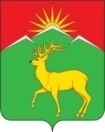 Администрация Малиновского сельсовета Саянского района Красноярского края ПОСТАНОВЛЕНИЕс. Малиновка31.05.2021г.                                                                                           № 24Об утверждении перечня товаров, работ и услуг, авансовые платежи по которым могут предусматриваться в размере 100 процентов от суммы договора (контракта)В соответствии со статьей 219 Бюджетного Кодекса Российской Федерации, руководствуясь Уставом Малиновского сельсовета Саянского района Красноярского края, администрация Малиновского сельсовета ПОСТАНОВЛЯЕТ:1.Установить, что получатели средств местного бюджета, при заключении подлежащих оплате за счет средств местного бюджета договоров (контрактов) на поставку товаров, выполнение работ, оказание услуг предусматривают условия оплаты по факту поставки товаров, выполнения работ, оказания услуг. 1.1. Установление условия частичной или полной предоплаты возможно в следующих случаях: 1) оплата товаров (работ, услуг) в размере 100 процентов от суммы договора (контракта) на поставку товаров, выполнение работ, оказание услуг, но не более лимитов бюджетных обязательств, подлежащих исполнению за счет местного бюджета в соответствующем финансовом году, в соответствии с Перечнем товаров, работ и услуг, авансовые платежи по которым могут предусматриваться в размере 100 процентов от суммы договора (контракта), согласно приложению № 1;2) оплата товаров (работ, услуг) в размере 30 процентов от суммы договора (контракта), но не более лимитов бюджетных обязательств, подлежащих исполнению за счет средств местного бюджета в соответствующем финансовом году, если иное не предусмотрено законодательством Российской Федерации, по остальным договорам (контрактам).2. Контроль за исполнением настоящего постановления оставляю за собой.3. Постановление вступает в силу в день, следующий за днем его официального опубликования в печатном издании «Вести поселения» и подлежит размещению на странице Малиновского сельсовета на официальном веб-сайте Саянского района в информационно-телекоммуникационной сети Интернет - www.adm-sayany.ru. Глава Малиновского сельсовета				А.И. МазуровПриложение № 1к постановлению администрацииМалиновского сельсовета от 31.05.2021 № 24Перечень товаров, работ и услуг, авансовые платежи по которым могут предусматриваться в размере 100 процентов от суммы договора (контракта)1. Услуги по обучению на курсах повышения квалификации (Дополнительное профессиональное образование «Охрана труда для руководителей», пожарно-технический минимум для руководителей ответственных за пожарную безопасность»).2. Услуги стационарной телефонной связи,  информационно-телекоммуникационной сети Интернет.3. Услуги по санитарным эпидемиологическим и гигиеническим исследованиям. 4. Приобретение горюче-смазочных материалов.5. Приобретение бумаги А4, канцелярских принадлежностей и хозяйственных товаров.6. Услуги по выполнению кадастровых работ.